Ростовская область Куйбышевский районМуниципальное бюджетное образовательное учреждениеМиллеровская  средняя общеобразовательная школа имени Жоры КовалевскогоРАБОЧАЯ ПРОГРАММА            по литературе ________основное общее образование  7  класс________                                                                                       Количество часов  66                                                                                                                              Учитель: Титаренко Ольга Александровна_Программа разработана на основеПрограммы по литературе. 5-11 классы.  Г.С.Меркин, С.А.Зинин, В.А.Чалмаев.- М.: Русское слово, 2010                                                                                           Пояснительная записка         Рабочая программа по литературе для 7 класса составлена на основании следующих нормативно-правовых документов:-  Федерального закона Российской Федерации от 29 декабря 2012 г. N 273-ФЗ «Об образовании в Российской Федерации»;-  Приказа Минобразования РФ от 9 марта 2004 г. N 1312 "Об утверждении федерального базисного учебного плана и примерных учебных планов для образовательных учреждений Российской Федерации, реализующих программы общего образования" (с изменениями и дополнениями);- Санитарно-эпидемиологических  правил и норм (СанПин  2.4.2.№ 2821 -10),  зарегистрированные в Минюсте России 03.03.2011 г., регистрационный номер3997;- Устава МБОУ Миллеровской СОШ им.Жоры Ковалевского- Учебного плана МБОУ Миллеровской СОШ имени Жоры Ковалевского  на 2020-2021 учебный год;- Положения МБОУ Миллеровской СОШ  им. Жоры Ковалевского «О структуре, порядке разработки и утверждения рабочих программ по учебным предметам, курсам внеурочной деятельности».- Авторской Программы по литературе для 5-11 классов общеобразовательной школы. Авторы-составители: Меркин Г.С., Зинин С.А., ЧалмаевВ.А.М.:«Русское слово», 2014- учебника  «Русская литература » Учебник для 7 кл. общеобразовательных учреждений.  Авторы Г.С. Меркин,  Зинин С.А., В.А Чалмаев.- М.: «Русское слово»,2017.  Авторская программа по литературе в 7 классе // Г.С.Меркин, С.А.Зинин, В.А.Чалмаев.- М.: Русское слово, 2010 // рассчитана на 68 часа  (2 часа в неделю).                                            Исходя из Календарного учебного графика МБОУ Миллеровской СОШ им. Жоры Ковалевского на 2020-2021 учебный год,     Учебного плана МБОУ Миллеровской  СОШ имени Жоры Ковалевского на 2020-21 уч. год,  расписания уроков МБОУ Миллеровской СОШ им. Жоры Ковалевского на 2020-21 уч. год  рабочая программа по литературе в 7 классе на 2020-2021 учебный год рассчитана на 66 часов.                                    Планируемые результаты  изучения учебного предметаОдна из составляющих литературного образования – литературное творчество обучающихся. Творческие работы различных жанров способствуют развитию аналитического и образного мышления школьника, в значительной мере формируя его общую культуру и социально-нравственные ориентиры.                          Обучающиеся  научатся:Узнавать  тексты художественных произведений и их авторов.Определять основные темы и особенности композиции изученных произведений.Выделять событийную сторону (сюжет) и героев изученных произведений, выделять сновные признаки понятий: художественный образ, тема, идея, сюжет, композиция, род и жанр произведения, рифма, строфа, размер стиха.Характеризовать  особенности лирических, эпических и драматических произведений.Правильно, бегло и выразительно читать тексты художественных произведений.Выразительно читать произведения или отрывки из них наизусть.Осмысливать и анализировать изучаемое в школе или прочитанное  самостоятельно  художественное произведение (сказку, стихотворение, главу рассказа, повести и пр.). Определять принадлежность произведения к одному из литературных родов (эпос,    лирика, драма), к одному из жанров (рассказ, повесть, комедия и пр.).Обосновывать свое суждение, давать характеристику героям, аргументировать отзыв о прочитанном произведении. Выявлять роль героя, портрета, описания, детали, авторской оценки в раскрытии  содержания прочитанного произведения.Составлять простой и сложный планы изучаемого произведения. Объяснять роль художественных особенностей произведения и пользоваться   справочным аппаратом учебника. Владеть монологической и диалогической речью, готовить сообщения, доклады, рефераты.Письменно отвечать на вопросы, писать сочинения на литературную и свободную темы.Выявлять авторское отношение к героям.Высказывать собственное суждение об иллюстрациях                                 к концу обучения учащиеся получат возможность  научиться:Делать самостоятельный выбор критериев для сравнения, сопоставления, оценки и классификации художественных образов; Развёрнуто обосновывать суждения ,давать определения, приводить доказательства;самостоятельно выполнять  различных творческих работ;Устно и письменно передавать содержание текста в сжатом или развёрнутом виде;Осознанно бегло читать, используя  различные виды чтения;Владению монологической и диалогической речью, выбирать  и использовать  выразительных средств языка;Составлять  план, тезисы, конспекта;   подбирать  аргументы, формулировать  выводы;Использовать  для решения познавательных и коммуникативных задач различных источников информации, включая энциклопедии, словари, Интернет-ресурсы;Самостоятельно организовывать свою учебную деятельности.                                                               Тематическое планирование                                                   Содержание рабочей программы.             Введение.Знакомство со структурой и особенностями учебника. Своеобразие курса. Литературные роды (лирика, эпос, драма) и жанры. Личность автора, позиция писателя, труд и творчество.                                        Из устного народного творчества. Былины.«Святогор и Микула Селянинович», «Илья Муромец и Соловей – Разбойник». А.К.Толстой «Илья Муромец». Событие в былине, поэтическая речь  былины, своеобразие характера и речи персонажа, конфликт, отражение в былине народных представлений о нравственности (сила и доброта, ум и мудрость).Теория литературы: эпические жанры в фольклоре. Тематика былин. Своеобразие центральных персонажей и конфликта в былине (по сравнению с волшебной сказкой, легендой и преданием).Связь с другими искусствами: работа с иллюстрациями.          Русские народные песни.Обрядовые песни: «Девочки, колядки!», «Наша масленица дорогая», лирические песни: «Подушечка моя пуховая…», лиро-эпические «Солдатская». Своеобразие поэтического языка народных песен. Многозначность поэтического образа. Душевная красота, нравственные устои народной жизни. Теория литературы: песенные жанры в фольклоре.Из древнерусской литературы.Из «Повести временных лет» («И вспомнил Олег коня своего»), «Повесть о Петре и Февронии Муромских». Поучительный характер древнерусской литературы, мужрость, любовь к родине, твёрдость духа, религиозность.Теория литературы: символ, жанры древнерусской литературы.Связь с другими искусствами: иконопись.Из литературы 18 века. М.В.Ломоносов.Жизнь и судьба поэта, просветителя, учёного. «О вы, которых ожидает…» (из «Оды на день восшествия на всероссийский престол…». Мысли о просвещении, вера в творческие способности народа, рассуждения о значении поэтического труда. Теория «о трёх штилях» (отрывки).Особенность поэтического языка оды и лирического стихотворения. Теория литературы: ода, риторическое восклицание, обращение, риторический вопрос.Связь с другими искусствами: работа с репродукциями.Г.Р.Державин. Биография. «Властителям и судиям»: отражение в названии тематики и проблематики стихотворения. Своеобразие стихотворений Г.ДержавинаТема поэта и власти в стихотворении.Теория литературы: лирическое стихотворение.Д.И.Фонвизин. Краткие сведения о писателе. «Недоросль». Своеобразие драматургического произведения, основной конфликт пьесы, её проблематика, образы. Образование и образованность, воспитание и семья, отцы и дети; социальные вопросы в комедии. Позиция автора.Теория литературы: юмор, сатира , сарказм; жанр комедии.Связь с другими искусствами: театральное искусство.Из литературы 19 века. А.С.Пушкин. Свободолюбивые мотивы в стихотворениях: «К Чаадаеву», «Во глубине сибирских руд…». Человек и природа в стихотворении «Туча». Дружба и тема долга в стихотворении «Песнь о вещем Олеге». Судьба Олега в летописном тексте и балладе А.Пушкина. Образ Петра первого и тема России в поэме «Полтава». Гражданский пафос поэмы. Своеобразие поэтического языка. Творческая история создания произведений.Теория литературы: поэма, баллада художественный образ, прототип.М.Ю.Лермонтов. Стихотворение «Родина». Образ России. Проблематика и основные мотивы «Песни про царя Ивана Васильевича…», центральные персонажи и художественные приёмы их создания. Фольклорные элементы в произведении.Теория литературы: рецензия; градация.Связь с другими искусствами: устное рисование, работа с иллюстрациямиН.В.Гоголь. Изображение чиновничества и жизни «маленького человека» в рассказе «Шинель». Разоблачение угодничества, глупости, бездуховности. Основной конфликт. Авторское отношение к героям и событиям. Теория литературы: сатира и юмор.И.С.Тургенев. Общая характеристика книги «Записки охотника». Многообразие и сложность характеров крестьян в изображении  И.Тургенева. Рассказ «Хорь и Калиныч» природный ум, трудолюбие, смекалка, талант главного героя. «Певцы». Основная тема рассказа. Отношение автора к героям. Стихотворение в прозе «Нищий». Тематика, художественное своеобразие.       Теория литературы: стихотворение в прозе, портрет и характер.Н.А.Некрасов. Стихотворения «Железная дорога». «Размышления у парадного подъезда», поэма «Русские женщины» («Княгиня Трубецкая»).Доля народная -основная тема стихотворений. Своеобразие поэтической музы Н.Некрасова. Основная проблематика поэмы- судьба русской женщины, любовь и чувство долга; верность, преданность, стойкость, покорность судьбе.  Теория литературы: развитие понятия о жанре поэмы, диалоговая речь.Связь с другими искусствами: Н.Некрасов и художники – передвижники.М.Е.Салтыков- Щедрин. «Повесть о том, как один мужик двух генералов прокормил», «Дикий помещик». Своеобразие сюжета, проблематика сказок. Приёмы создания образов помещика и генералов. Позиция автора.Теория литературы: сатира, гипербола, аллегория.  Связь с другими искусствами: работа с иллюстрациями.Л.Н.Толстой. Творческая история создания «Севастопольских рассказов». Литература и история. «Севастополь в декабре месяце». Человек и война, жизнь и смерть, героизм, подвиг, защита Отечества- основные темы рассказа. Образы защитников Севастополя. Авторское отношение к героям.А.А.Фет. Русская природа в стихотворениях «Вечер», «Зреет рожь над жаркой нивой…». Общечеловеческое в лирике: наблюдательность, чувства добрые, красота земли.Теория литературы: тропы и фигуры и их роль в лирическом тексте (эпитет, сравнение, метафора, бессоюзие).А.П.Чехов. «Хамелеон», «Смерть чиновника». Своеобразие сюжета, способы создания образов, социальная направленность рассказов; позиция писателя.           Теория литературы: психологический портрет.Связь с другими искусствами: работа с иллюстрациями, рисунки учащихся.  «О русская земля…»: стихи о России поэтов 19-20 веков. А.Толстой «Край ты  мой, родимый край!», Я.Полонский « В альбом К.Ш…» , А.Ахматова «Молитва», И.Северянин «Родник». Своеобразие трактовки темы России в стихах поэтов.                            Из литературы 20 века.А.М.Горький. «Детство» (главы из повести). «Легенда о Данко» (из рассказа «Старуха Изергиль»).Основные сюжетные линии в автобиографической прозе и рассказе. Становление характера мальчика, проблематика рассказа, авторская позиция; контраст как основной приём раскрытия замысла.            Теория литературы: легенда, автобиографическая проза.Связь с другими искусствами: работа с иллюстрациями, рисунки обучающихся.И.А.Бунин. Образ природы в стихотворении «Догорел апрельский светлый вечер…».Смысл названия рассказа «Кукушка». Доброта, милосердие, справедливость, покорность, смирение – основные проблемы рассказа. Образы – персонажи. Художественная идея рассказа.А.И.Куприн. Основная сюжетная линия рассказа «Куст сирени» и его подтекст. Взаимопонимание, взаимовыручка, чувство локтя в понимании автора и его героя.          Теория литературы: анекдот; диалог в рассказе.В.В.Маяковский. «Необычайное происшествие, бывшее с Владимиром Маяковским на даче». Проблематика стихотворения: поэт и общество, поэт и поэзия. Приёмы создания образов. Художественное своеобразие стихотворения.Теория литературы: гипербола, метафора, ритм и рифма.С.А.Есенин. «Отговорила роща золотая…». «Я покинул родимый дом…». Тематика лирических стихотворений. Образ автора. Человек и природа, чувство родины, эмоциональное богатство лирического героя в стихотворениях поэта.Теория литературы: эпитет, оксюморон.              Связь с другими искусствами: музыка на стихи С.Есенина.И.С.Шмелёв. «Русская песня». Основные сюжетные линии рассказа. Проблематика и художественная идея. Национальный характер в изображении писателя.          Теория литературы: антитеза.М.М.Пришвин. «Москва – река».Родина, человек и природа в рассказе. Образ рассказчика. Теория литературы: метафора, градация.К.Г.Паустовский, «Мещерская сторона». Чтение и обсуждение отдельных глав, воссоздающих мир природы; человек и природа, малая родина, образ рассказчика в произведении. Теория литературы: сравнение, метафора, олицетворение.Н.А.Заболоцкий. «Не позволяй душе лениться». Тема стихотворения и его художественная идея. Духовность, духовный труд – основное достоинство человека.Теория литературы: риторическое восклицание, метафора, роль глаголов и местоимений.А.Т.Твардовский. «Прощаемся мы с матерями…»(из цикла «Памяти матери»), «На дне моей жизни…», «Василий Тёркин».Война, жизнь и смерть, героизм, чувство долга, дом сыновняя память – основные мотивы военной лирики А.Твардовского.Б.Л.Васильев. «Экспонат №…».Название рассказа и его роль для понимания художественной идеи произведения, проблема истинного и ложного. Разоблачение равнодушия, нравственной убогости, лицемерия.«Мне о России надо говорить…»: стихи о России поэтов 20 века. Я.Смеляков «История», А.Яшин «Не разучился ль…», Р.Ипатова «Как хорошо, что есть на свете дом..» Из зарубежной литературы.У.Шекспир. Краткие сведения об авторе. Темы и мотивы сонетов. Любовь, жизнь, смерть, красота в сонетах «Когда на суд безмолвных, тайных дум..», «Прекрасное прекрасней во сто крат…», «Уж если ты разлюбишь- так теперь…».Теория литературы: сонет, строфа(углубление и расширение представлений).Р.Бёрнс. Краткие сведения об авторе. «Возвращение солдата», «Джон – Ячменное Зерно» Основные мотивы стихотворений: чувство долга, воинская честь, народное представление о добре и силе.    Теория литературы: баллада, аллегория.Р.Л.Стивенсон. Краткие сведения об авторе. «Вересковый мёд» - чувство долга, любовь к родине. «Остров сокровищ» (часть третья «Мои приключения на суше»). Приёмы создания образов. Находчивость, любознательность – наиболее привлекательные качества героя.           Теория литературы: приключенческая литература.А.Конан Дойл. Краткие сведения об авторе. «Записки о Шерлоке Холмсе»(«Голубой карбункул»). Основные грани характера Холмса: наблюдательность, остроумие, профессионализм. Теория литературы: детектив.А.Сент-Экзюпери. Краткие сведения о писателе. «Планета людей». Добро, справедливость, мужество, порядочность, честь в понимании писателя и его героев. Основные события и позиция автора.                                          Календарно - тематическое планирование                  литература 7 классЛист корректировки рабочей программы по литературе 7 класс 2020-2021уч.годРАССМОТРЕНО                                                                                           СОГЛАСОВАНОПротокол заседания МО                                                                                заместитель директора по УВР МБОУ Миллеровской СОШ                                                                         МБОУ Миллеровской СОШим. Жоры Ковалевского                                                                                 им. Жоры Ковалевского                                                                                                                                              учителей гуманитарного цикла                                                                     ______________ Горьковенко Т.Н.№ 1  от  30.08.2020 г.___________ Титаренко О.А.                                                                        от _________________    2020 гПриложение к программе по литературе 7 класс            нормы оценивания        2020-21 уч. год    Учитель: Титаренко Ольга Александровна          Формы обучения:              -коллективная;  -групповая;  -дифференцированно - групповая;     -индивидуальная.          Средства контроля:- промежуточный: пересказ (подробный, сжатый, выборочный, с изменением лица), выразительное чтение, развёрнутый ответ на вопрос, анализ эпизода, заучивание  наизусть, составление простого и сложного плана, в том числе цитатного, составление сравнительной характеристики по заданным критериям, викторины, игры, конкурсы, творческие работы;-итоговый: сочинение на основе литературного произведения или анализа эпизода, тест с выбором ответа, с кратким ответомПринята на педагогическом совете школыПротокол №  1    от  31 августа  2020 г.Утверждаю:Директор ______________ /КрикуненкоА.Н./Приказ  №  101  от 31  августа 2020 г.№ТемаКоличество часовКоличество часов№ТемаПо программеПо тематическому планированию1Введение112Из устного народного творчества4+1рр4+1рр3Из древнерусской литературы2+1в/ч2+1в/ч4Из литературы 18 века5+1в/ч5+1в/ч5Из литературы 19 века19+4рр+2в/ч19+4рр+2в/ч6Произведения русских поэтов 19-20 веков о России1+1рр1+1рр7Из литературы 20 века14+1рр+3в/ч14+1рр+3в/ч8Лирика поэтов – участниковВеликой Отечественной войны229Из зарубежной литературы3+1рр+1в/ч3+1рр+1в/чИтого6666№ п/пДатаТема урокаТеория литературыТеория литературыТеория литературыРазвитие речиРазвитие речиОсновные виды деятельностиОсновные виды деятельностиМетапредметные связиМетапредметные связиМетапредметные связиМетапредметные связиМетапредметные связиМетапредметные связиОбогащение словарного запасаОбогащение словарного запасаЗадания творческого характера. КраеведениеТема 1. Введение. (1 ч )Тема 1. Введение. (1 ч )Тема 1. Введение. (1 ч )Тема 1. Введение. (1 ч )Тема 1. Введение. (1 ч )Тема 1. Введение. (1 ч )Тема 1. Введение. (1 ч )Тема 1. Введение. (1 ч )Тема 1. Введение. (1 ч )Тема 1. Введение. (1 ч )Тема 1. Введение. (1 ч )Тема 1. Введение. (1 ч )Тема 1. Введение. (1 ч )Тема 1. Введение. (1 ч )Тема 1. Введение. (1 ч )Тема 1. Введение. (1 ч )Тема 1. Введение. (1 ч )1.01.09Любите читать!Литературные родыЛитературные родыЛитературные родыОтветы на вопрос учебникаОтветы на вопрос учебникаРабота со статьей учебникаРабота со статьей учебникаЛитературные    роды: эпос, лирика, драмаЛитературные    роды: эпос, лирика, драмаТема 2. Из Устного народного творчества. ( 4+1РР )Тема 2. Из Устного народного творчества. ( 4+1РР )Тема 2. Из Устного народного творчества. ( 4+1РР )Тема 2. Из Устного народного творчества. ( 4+1РР )Тема 2. Из Устного народного творчества. ( 4+1РР )Тема 2. Из Устного народного творчества. ( 4+1РР )Тема 2. Из Устного народного творчества. ( 4+1РР )Тема 2. Из Устного народного творчества. ( 4+1РР )Тема 2. Из Устного народного творчества. ( 4+1РР )Тема 2. Из Устного народного творчества. ( 4+1РР )Тема 2. Из Устного народного творчества. ( 4+1РР )Тема 2. Из Устного народного творчества. ( 4+1РР )Тема 2. Из Устного народного творчества. ( 4+1РР )Тема 2. Из Устного народного творчества. ( 4+1РР )Тема 2. Из Устного народного творчества. ( 4+1РР )Тема 2. Из Устного народного творчества. ( 4+1РР )Тема 2. Из Устного народного творчества. ( 4+1РР )204.09Былина «Святогор и     Микула Селянинович»Эпические жанры в фольклоре, былина, тематика былинЭпические жанры в фольклоре, былина, тематика былинЭпические жанры в фольклоре, былина, тематика былинВыразительное чтение былиныВыразительное чтение былиныСоставление тезисного плана вступительной статьи. Эвристическая беседа, словарная работа (выяснение непонятных слов)Составление тезисного плана вступительной статьи. Эвристическая беседа, словарная работа (выяснение непонятных слов)Составление тезисного плана вступительной статьи. Эвристическая беседа, словарная работа (выяснение непонятных слов)Работа с иллюстрациямиРабота с иллюстрациямиРабота с иллюстрациямиРабота с иллюстрациямиВыразительное чтениеВыразительное чтениеВыразительное чтениеЛегенды и    предания о       народных           заступниках края3.8.09Идея бескорыстного служения народу в былине «Илья Муромец и Соловей – разбойник»Тематика былин, своеобразие центральных персонажей и конфликта в былинеТематика былин, своеобразие центральных персонажей и конфликта в былинеТематика былин, своеобразие центральных персонажей и конфликта в былинеПисьменный ответ на вопрос, выразительное чтениеПисьменный ответ на вопрос, выразительное чтениеУстное словесное рисование, составление цитатного планаУстное словесное рисование, составление цитатного планаУстное словесное рисование, составление цитатного планаСловарная работа (дородный, добрый, стольный, заколодела» и др.).Словарная работа (дородный, добрый, стольный, заколодела» и др.).Словарная работа (дородный, добрый, стольный, заколодела» и др.).4.р/р 111.09Обучение выразит. чтению былины  «Илья Муромец и Соловей-разбойник»Выразительное чтение былиныВыразительное чтение былиныВыразительное чтениеВыразительное чтениеВыразительное чтениеБылинные мотивы в искусствеБылинные мотивы в искусствеБылинные мотивы в искусствеБылинные мотивы в искусствеПриемынародно-поэтической речи былиныПриемынародно-поэтической речи былиныПриемынародно-поэтической речи былиныБогатыри донской земли5.15.09Образы былинных богатырей в музыке и изоЛитературная баллада, фольклорные мотивыЛитературная баллада, фольклорные мотивыЛитературная баллада, фольклорные мотивыВыразительное чтение балладыВыразительное чтение балладыБылинные мотивы в музыке, живописиБылинные мотивы в музыке, живописиБылинные мотивы в музыке, живописиБылинные мотивы в музыке, живописиНаписание     былины6.18.09Русские народные песниПесенные жанры в фольклоре, многообразие жанра обрядовой поэзии, песня лироэпическаяПесенные жанры в фольклоре, многообразие жанра обрядовой поэзии, песня лироэпическаяПесенные жанры в фольклоре, многообразие жанра обрядовой поэзии, песня лироэпическаяВыразительное чтение, словарная работаВыразительное чтение, словарная работаВыразительное чтение. Письменный ответ на вопросВыразительное чтение. Письменный ответ на вопросВыразительное чтение. Письменный ответ на вопросОбрядовая поэзия, календарные и семейно-бытовые обряды, жанры Обрядовая поэзия, календарные и семейно-бытовые обряды, жанры Обрядовая поэзия, календарные и семейно-бытовые обряды, жанры Песенный фольклор регионаТема 3. Из древнерусской литературы. ( 2+1вн.чт. )Тема 3. Из древнерусской литературы. ( 2+1вн.чт. )Тема 3. Из древнерусской литературы. ( 2+1вн.чт. )Тема 3. Из древнерусской литературы. ( 2+1вн.чт. )Тема 3. Из древнерусской литературы. ( 2+1вн.чт. )Тема 3. Из древнерусской литературы. ( 2+1вн.чт. )Тема 3. Из древнерусской литературы. ( 2+1вн.чт. )Тема 3. Из древнерусской литературы. ( 2+1вн.чт. )Тема 3. Из древнерусской литературы. ( 2+1вн.чт. )Тема 3. Из древнерусской литературы. ( 2+1вн.чт. )Тема 3. Из древнерусской литературы. ( 2+1вн.чт. )Тема 3. Из древнерусской литературы. ( 2+1вн.чт. )Тема 3. Из древнерусской литературы. ( 2+1вн.чт. )Тема 3. Из древнерусской литературы. ( 2+1вн.чт. )Тема 3. Из древнерусской литературы. ( 2+1вн.чт. )Тема 3. Из древнерусской литературы. ( 2+1вн.чт. )Тема 3. Из древнерусской литературы. ( 2+1вн.чт. )7.22.09Из « Повести временных лет» («И вспомнил Олег коня своего…»)Эпические жанры древнерусской литературыЭпические жанры древнерусской литературыЭпические жанры древнерусской литературыПодробный пересказПодробный пересказПересказ вступительной статьи учебника, Устные ответы на проблемный вопросПересказ вступительной статьи учебника, Устные ответы на проблемный вопросПересказ вступительной статьи учебника, Устные ответы на проблемный вопросПересказ вступительной статьи учебника, Устные ответы на проблемный вопросИллюстрации, иконописьИллюстрации, иконописьИллюстрации, иконописьИллюстрации, иконописьНаставление, поучение, житие летопись, погодные записи каноныНаставление, поучение, житие летопись, погодные записи каноныПопробуйте нарисовать обложку древнерусской летописи8.25.09« Повесть о Петре и Февронии Муромских».Житийная литератураНравственные заветы и традиции Древней РусиЖитийная литератураНравственные заветы и традиции Древней РусиЖитийная литератураНравственные заветы и традиции Древней РусиРазвернутый рассказ.Развернутый рассказ.Развернутый рассказ о литературном герое.Техника чтенияРазвернутый рассказ о литературном герое.Техника чтенияРазвернутый рассказ о литературном герое.Техника чтенияРазвернутый рассказ о литературном герое.Техника чтенияПразднование Дня семьи в городе Муроме в 2008г.Празднование Дня семьи в городе Муроме в 2008г.Празднование Дня семьи в городе Муроме в 2008г.Празднование Дня семьи в городе Муроме в 2008г.Словарная работа  (чадолюбивые, поведали, дивился, пронырство) СимволСловарная работа  (чадолюбивые, поведали, дивился, пронырство) Символ9.в/ч129.09Духовные заветы Древней Руси. « Поучение » Владимира Мономаха.Жанр поученияЖанр поученияЖанр поученияСопоставление произведенийПодробный пересказ.Составление конспекта«Поучения »Сопоставление произведенийПодробный пересказ.Составление конспекта«Поучения »1. В сильном классе:  исследовательская работа: сопоставит. анализ с отрывком из «Нагорнойпроповеди» (Евангилие от Матфея)1. В сильном классе:  исследовательская работа: сопоставит. анализ с отрывком из «Нагорнойпроповеди» (Евангилие от Матфея)1. В сильном классе:  исследовательская работа: сопоставит. анализ с отрывком из «Нагорнойпроповеди» (Евангилие от Матфея)1. В сильном классе:  исследовательская работа: сопоставит. анализ с отрывком из «Нагорнойпроповеди» (Евангилие от Матфея)Актуальность «Поучения» в наши дниАктуальность «Поучения» в наши дниАктуальность «Поучения» в наши дниАктуальность «Поучения» в наши дниПоучение, грамотка. Ибо, леность, отрокПоучение, грамотка. Ибо, леность, отрокНаписание короткого «поучения», обращенное к кому-нибудь из своих близких и друзей, Тема 4.  Из литературы 18 в. ( 5+1вн.чт.  )Тема 4.  Из литературы 18 в. ( 5+1вн.чт.  )Тема 4.  Из литературы 18 в. ( 5+1вн.чт.  )Тема 4.  Из литературы 18 в. ( 5+1вн.чт.  )Тема 4.  Из литературы 18 в. ( 5+1вн.чт.  )Тема 4.  Из литературы 18 в. ( 5+1вн.чт.  )Тема 4.  Из литературы 18 в. ( 5+1вн.чт.  )Тема 4.  Из литературы 18 в. ( 5+1вн.чт.  )Тема 4.  Из литературы 18 в. ( 5+1вн.чт.  )Тема 4.  Из литературы 18 в. ( 5+1вн.чт.  )Тема 4.  Из литературы 18 в. ( 5+1вн.чт.  )Тема 4.  Из литературы 18 в. ( 5+1вн.чт.  )Тема 4.  Из литературы 18 в. ( 5+1вн.чт.  )Тема 4.  Из литературы 18 в. ( 5+1вн.чт.  )Тема 4.  Из литературы 18 в. ( 5+1вн.чт.  )Тема 4.  Из литературы 18 в. ( 5+1вн.чт.  )Тема 4.  Из литературы 18 в. ( 5+1вн.чт.  )10.02.10М.В.Ломоносов. Жизнь и судьба поэта, просветителя, ученогоТеория о «трех штилях»Теория о «трех штилях»Теория о «трех штилях»Эвристическая беседаЭвристическая беседаЗаочная литературно- краеведч экскурсия «Холмогоры –Москва –Германия-Петербург»Заочная литературно- краеведч экскурсия «Холмогоры –Москва –Германия-Петербург»Заочная литературно- краеведч экскурсия «Холмогоры –Москва –Германия-Петербург»Заочная литературно- краеведч экскурсия «Холмогоры –Москва –Германия-Петербург»Заочная литературно- краеведч экскурсия «Холмогоры –Москва –Германия-Петербург»Заочная литературно- краеведч экскурсия «Холмогоры –Москва –Германия-Петербург»11.06.10« О вы, которых ожидает…», « Я знак бессмертия себе воздвигнул…»Ода, тема, мотивОда, тема, мотивОда, тема, мотивСловарная работаСловарная работаВыразительное чтение. Эвристическая беседаВыразительное чтение. Эвристическая беседаРабота с репродукциямиРабота с репродукциямиРабота с репродукциямиРабота с репродукциямиРабота с репродукциямиРабота с репродукциямиОда, риторический вопрос, риторич. восклицание, риторич обращениеОда, риторический вопрос, риторич. восклицание, риторич обращениеСочинение с элементами рассуждения12.9.10Г.Р.Державин «Властителям и судиям»:отраже-ние в названии тематики и проблематики произведения.Лирическое стихотворение, отличие лирического стихотворения от оды, тематическое разнообразие лирикиЛирическое стихотворение, отличие лирического стихотворения от оды, тематическое разнообразие лирикиЛирическое стихотворение, отличие лирического стихотворения от оды, тематическое разнообразие лирикиСловарная работа, чтение наизустьСловарная работа, чтение наизустьСоставление тезисного плана вступительной статьи, эвристическая беседаСоставление тезисного плана вступительной статьи, эвристическая беседаСловарная работа (сонм, мзда, внимать), стихотворные жанры ( ода, баллада, элегия, послание и др.)Словарная работа (сонм, мзда, внимать), стихотворные жанры ( ода, баллада, элегия, послание и др.)13.13.10Понятие о классицизме. Д.И.Фонвизин.  «Недросль». Своеобразие драматургического произведенияДрама как литературный род, классицизмДрама как литературный род, классицизмДрама как литературный род, классицизмЧтение по ролямЧтение по ролямОтветы на вопросы учебника, составление цитатного планаОтветы на вопросы учебника, составление цитатного планаЮмор, сатира, сарказм, «говорящие» фамилииЮмор, сатира, сарказм, «говорящие» фамилии14.16.10Д.И.Фонвизин «Недоросль»: герои и события. Проблема гражданствен-ности.Общественная комедияОбщественная комедияОбщественная комедияЧтение сцен по ролямЧтение сцен по ролямПлан характеристики персонажейПлан характеристики персонажейВоспитание, образование, добродетель, благонравиеВоспитание, образование, добродетель, благонравиеМини-сочинение «Каким я увидел Митрофана Простакова», используя план хар-ки героя15.в/ч 220.10К.Н.Батюшков. Жанр дружеского послания и воплощение его особенностей в стихотворении «Совет друзьям».Лирика, лирический герой, послание, сюжетЛирика, лирический герой, послание, сюжетЛирика, лирический герой, послание, сюжетПоуровневый анализ поэтического текстаПоуровневый анализ поэтического текстаРассказ о поэте, выразит. чтение, беседа по вопросам, составление вопросов к стихотворениюРассказ о поэте, выразит. чтение, беседа по вопросам, составление вопросов к стихотворениюПутешествие в мир поэта.Путешествие в мир поэта.Путешествие в мир поэта.Путешествие в мир поэта.Путешествие в мир поэта.Путешествие в мир поэта.Впечатления походной жизни в стихотворении «Разлука»Впечатления походной жизни в стихотворении «Разлука»Заочная экскурсия во ВладимировкуТема 5. Из литературы ХIХ в. (19.+4рр +2 вн.чт.)Тема 5. Из литературы ХIХ в. (19.+4рр +2 вн.чт.)Тема 5. Из литературы ХIХ в. (19.+4рр +2 вн.чт.)Тема 5. Из литературы ХIХ в. (19.+4рр +2 вн.чт.)Тема 5. Из литературы ХIХ в. (19.+4рр +2 вн.чт.)Тема 5. Из литературы ХIХ в. (19.+4рр +2 вн.чт.)Тема 5. Из литературы ХIХ в. (19.+4рр +2 вн.чт.)Тема 5. Из литературы ХIХ в. (19.+4рр +2 вн.чт.)Тема 5. Из литературы ХIХ в. (19.+4рр +2 вн.чт.)Тема 5. Из литературы ХIХ в. (19.+4рр +2 вн.чт.)Тема 5. Из литературы ХIХ в. (19.+4рр +2 вн.чт.)Тема 5. Из литературы ХIХ в. (19.+4рр +2 вн.чт.)Тема 5. Из литературы ХIХ в. (19.+4рр +2 вн.чт.)Тема 5. Из литературы ХIХ в. (19.+4рр +2 вн.чт.)Тема 5. Из литературы ХIХ в. (19.+4рр +2 вн.чт.)Тема 5. Из литературы ХIХ в. (19.+4рр +2 вн.чт.)Тема 5. Из литературы ХIХ в. (19.+4рр +2 вн.чт.)16.23.10Свободолюбивые мотивы в стихотвор. А.С.Пушкина « К Чаадаеву», « Во глубине сибирских руд».Дружеское посланиеДружеское посланиеДружеское посланиеУровневый анализ поэтического текстаУровневый анализ поэтического текстаЭвристическая беседа, подробный план статьи учебникаЭвристическая беседа, подробный план статьи учебникаЛитературная игра по произведениям поэта;Час поэзии «Мой Пушкин»Литературная игра по произведениям поэта;Час поэзии «Мой Пушкин»Литературная игра по произведениям поэта;Час поэзии «Мой Пушкин»Литературная игра по произведениям поэта;Час поэзии «Мой Пушкин»Литературная игра по произведениям поэта;Час поэзии «Мой Пушкин»Литературная игра по произведениям поэта;Час поэзии «Мой Пушкин»Дружеское послание, свободолюбивые мотивыДружеское послание, свободолюбивые мотивыЛитературно-краеведческая экскурсия «Маршрутами декабристов»17.2 чет06.11Человек и природа в стихотворении А.С.Пушкина «Туча».Тропы и фигуры (риторическое обращение, эпитет, метафора)Тропы и фигуры (риторическое обращение, эпитет, метафора)Тропы и фигуры (риторическое обращение, эпитет, метафора)Выразительное чтениеВыразительное чтениеЭвристическая беседаЭвристическая беседа18.11.11А.С. Пушкин «Песнь о вещем Олеге»: судьба Олега в летописном тексте и в балладе А.С. ПушкинаХудожественный образ и прототип. Тропы и фигурыХудожественный образ и прототип. Тропы и фигурыХудожественный образ и прототип. Тропы и фигурыЧтение наизусть.Сочинение-описаниеЧтение наизусть.Сочинение-описаниеЭвристическая беседаЭвристическая беседаРабота с иллюстрациямиРабота с иллюстрациямиРабота с иллюстрациямиРабота с иллюстрациямиРабота с иллюстрациямиРабота с иллюстрациямиМотивы судьбы: предсказание, предзнаменование, предвидение; вера и суевериеМотивы судьбы: предсказание, предзнаменование, предвидение; вера и суеверие19.13.11Образ Петра и тема России в поэмеА.С.Пушкина «Полтава»Поэма, отличие поэмы от балладыПоэма, отличие поэмы от балладыПоэма, отличие поэмы от балладыРазличные виды пересказов,словесное рисованиеРазличные виды пересказов,словесное рисованиеРассказ о писателе, Комментированное чтение, эвристическая беседаРассказ о писателе, Комментированное чтение, эвристическая беседаРабота с иллюстрациями, Литература иисторияРабота с иллюстрациями, Литература иисторияРабота с иллюстрациями, Литература иисторияРабота с иллюстрациями, Литература иисторияРабота с иллюстрациями, Литература иисторияРабота с иллюстрациями, Литература иисторияГражданский пафос поэмы, антитезаГражданский пафос поэмы, антитезаСочинение «Пётр I и Карл XII в поэме А.С.Пушкина«Полтава»20.18.11М.Ю.Лермонтов. Образ России в стихотворении «Родина».Жанры лирики. Углубление и расширение понятия о лирическом сюжете и композиции лирического произведенияЖанры лирики. Углубление и расширение понятия о лирическом сюжете и композиции лирического произведенияЖанры лирики. Углубление и расширение понятия о лирическом сюжете и композиции лирического произведенияРассказ о событии, рецензия, выразительное чтениеРассказ о событии, рецензия, выразительное чтениеВыразительное чтение, эвристическая беседаВыразительное чтение, эвристическая беседаСловарная работа, устное  словесное рисованиеСловарная работа, устное  словесное рисованиеСловарная работа, устное  словесное рисованиеСловарная работа, устное  словесное рисованиеСловарная работа, устное  словесное рисованиеСловарная работа, устное  словесное рисованиеГрадацияГрадация21.20.11Проблематика и основные мотивы « Песня про царя Ивана ВасильевичФольклорные элементы в авторском произведенииФольклорные элементы в авторском произведенииФольклорные элементы в авторском произведенииРассказ о событии, рецензияРассказ о событии, рецензияВыразительное чтение, эвристическая беседаВыразительное чтение, эвристическая беседаРабота с иллюстрациямиРабота с иллюстрациямиРабота с иллюстрациямиРабота с иллюстрациямиРабота с иллюстрациямиРабота с иллюстрациямиСловарная работа: опричник, православный народ, кручиниться Словарная работа: опричник, православный народ, кручиниться Оформление экспозиции «Москва Ивана Грозного»22.25.11Идейно-художественное своеобразие « Песни…»Речевые элементы в создании характеристики герояСтилизация как  литератур-но-художест-венный приём,  вымысел и верность исторической правдеСтилизация как  литератур-но-художест-венный приём,  вымысел и верность исторической правдеСтилизация как  литератур-но-художест-венный приём,  вымысел и верность исторической правдеУстное словесное рисование, анализ эпизодаУстное словесное рисование, анализ эпизодаОтветы на вопросы учебника, составление цитатного плана, тезисный план характеристики персонажейОтветы на вопросы учебника, составление цитатного плана, тезисный план характеристики персонажейРецензияРецензия23.р/р 227.11Обучение анализу эпизода « Песни..»Фольклорные элементы в авторском произведении,приём контрастаФольклорные элементы в авторском произведении,приём контрастаФольклорные элементы в авторском произведении,приём контрастаСловарная работаСловарная работаАнализ эпизода художественного текста по тезисному плануАнализ эпизода художественного текста по тезисному плану24.1.12Н.В.ГогольОбраз «маленького человека» в повести« Шинель»Сатирическая повесть, юмористические ситуации, «говорящие фамилии»Сатирическая повесть, юмористические ситуации, «говорящие фамилии»Сатирическая повесть, юмористические ситуации, «говорящие фамилии»Подбор цитат для характеристики персонажаПодбор цитат для характеристики персонажаРазличные виды пересказа, составл. словаря для хар-ки персонажаРазличные виды пересказа, составл. словаря для хар-ки персонажа« Петербургские повести» Гоголя в русском искусстве« Петербургские повести» Гоголя в русском искусстве« Петербургские повести» Гоголя в русском искусстве« Петербургские повести» Гоголя в русском искусстве« Петербургские повести» Гоголя в русском искусстве« Петербургские повести» Гоголя в русском искусствеЗаочная литературно-краевед. экскурсия  «Петербург Гоголя»Заочная литературно-краевед. экскурсия  «Петербург Гоголя»Написание рассказапо заданному сюжету25.04.12Авторское отношение к героям и событиям в повести Н.В.Гоголя  «Шинель»Сатирическая повесть, юмористические ситуации, «говорящие» фамилииСатирическая повесть, юмористические ситуации, «говорящие» фамилииСатирическая повесть, юмористические ситуации, «говорящие» фамилииУстные ответы на вопросы учителяУстные ответы на вопросы учителяЭвристическая беседаЭвристическая беседаРабота с иллюстрациямиРабота с иллюстрациямиРабота с иллюстрациямиРабота с иллюстрациямиРабота с иллюстрациямиРабота с иллюстрациямиФилософ-идеалистФилософ-идеалистПодбор эпиграфов для сочинения по повести.Сфор-овать возможные темы 26.08.12И.С.Тургенев. Рассказ о жизни писателя в 60-е годы. Идейно-художествен своеобразие рассказа «Хорь и Калиныч»Портрет и характерПортрет и характерПортрет и характерРазличные виды пересказаРазличные виды пересказаЭвристическая беседаЭвристическая беседаВыставка «На родине писателя»Выставка «На родине писателя»Выставка «На родине писателя»Выставка «На родине писателя»Выставка «На родине писателя»Выставка «На родине писателя»Сравнительная характеристика;циклСравнительная характеристика;циклСоставление кроссворда27.р/р 3КИ 111.12Контрольное изложение фрагмента биографической статьи.Рассказ, образ-персонаж, авторская позицияРассказ, образ-персонаж, авторская позицияРассказ, образ-персонаж, авторская позицияРазличные виды пересказов, уст словесное рисованиеРазличные виды пересказов, уст словесное рисованиеЭвристическая беседа, подбор цитат для характеристики персонажаЭвристическая беседа, подбор цитат для характеристики персонажаРабота с иллюстрациямиРабота с иллюстрациямиРабота с иллюстрациямиРабота с иллюстрациямиРабота с иллюстрациямиРабота с иллюстрациямиВторостепенная детальВторостепенная детальАвторская позиция в рассказе И.С.Тургенева «Певцы»28.15.12Тематика и художественное своеобразие стихотворения в прозе И.С.Тургенева «Нищий»Стихотворение в прозе, образ-персонаж, авторская позицияСтихотворение в прозе, образ-персонаж, авторская позицияСтихотворение в прозе, образ-персонаж, авторская позицияРазличные виды пересказов, устное словесное рисованиеРазличные виды пересказов, устное словесное рисованиеОтветы на вопросы учебника, составление цитатного плана, тезисный план характеристики персонажаОтветы на вопросы учебника, составление цитатного плана, тезисный план характеристики персонажаСтихотворение в прозе; подаяниеСтихотворение в прозе; подаяние29.18.12Н.А.Некрасов в воспоминаниях современников. Проблематика произведения «Железная дорога».Диалоговая речь, развитие представлений о жанре поэмыДиалоговая речь, развитие представлений о жанре поэмыДиалоговая речь, развитие представлений о жанре поэмыЧтение наизусть, выписки для характеристики героев, цитатный планЧтение наизусть, выписки для характеристики героев, цитатный планХарактеристика персонажейХарактеристика персонажейН.А.Некрасов и художники-передвижникиН.А.Некрасов и художники-передвижникиН.А.Некрасов и художники-передвижникиН.А.Некрасов и художники-передвижникиН.А.Некрасов и художники-передвижникиН.А.Некрасов и художники-передвижникиСоставление вопросов для литературной викторины30.22.12Идейно-художественное своеобразие произведения А.Н.Некрасова  «Размышления у парадного подъезда».Диалоговая речьДиалоговая речьДиалоговая речьЧтение наизусть, выписки для характеристики персонажей, цитатный планЧтение наизусть, выписки для характеристики персонажей, цитатный планХарактеристика персонажейХарактеристика персонажейИстория создания И.Е.Репиным картины «Бурлаки на Волге»История создания И.Е.Репиным картины «Бурлаки на Волге»История создания И.Е.Репиным картины «Бурлаки на Волге»История создания И.Е.Репиным картины «Бурлаки на Волге»История создания И.Е.Репиным картины «Бурлаки на Волге»История создания И.Е.Репиным картины «Бурлаки на Волге»Словарная работа: холопский недуг, скудная лепта, чернь, щелкопер;этимологияСловарная работа: холопский недуг, скудная лепта, чернь, щелкопер;этимология31.25.12Проблематика произведения Н.А.Некрасова «Русские женщины». («Княгиня Трубецкая»)Развитие представлений о жанре поэмы, диалоговая речьРазвитие представлений о жанре поэмы, диалоговая речьРазвитие представлений о жанре поэмы, диалоговая речьВыписки для характеристики героев, цитатный планВыписки для характеристики героев, цитатный планХарактеристика персонажейХарактеристика персонажейИсторико-краеведческая и литературно-краеведческая заочная экскурсия «Сибирскими дорогами декабристок»Историко-краеведческая и литературно-краеведческая заочная экскурсия «Сибирскими дорогами декабристок»Историко-краеведческая и литературно-краеведческая заочная экскурсия «Сибирскими дорогами декабристок»Историко-краеведческая и литературно-краеведческая заочная экскурсия «Сибирскими дорогами декабристок»Историко-краеведческая и литературно-краеведческая заочная экскурсия «Сибирскими дорогами декабристок»Историко-краеведческая и литературно-краеведческая заочная экскурсия «Сибирскими дорогами декабристок»Словарная работа: рвать сердце, отпустить с миром, сталью одеть грудь, счастливые грёзыСловарная работа: рвать сердце, отпустить с миром, сталью одеть грудь, счастливые грёзы32.в/ч 29.12Поэма «Русские женщины»: «Княгиня Волконская»Пафос поэмыПафос поэмыПафос поэмыВыписки для характеристики героевВыписки для характеристики героевХарактеристика героевХарактеристика героевИспользование фрагментов фильма «Звезда пленительного счастья»Использование фрагментов фильма «Звезда пленительного счастья»Использование фрагментов фильма «Звезда пленительного счастья»Использование фрагментов фильма «Звезда пленительного счастья»Использование фрагментов фильма «Звезда пленительного счастья»Использование фрагментов фильма «Звезда пленительного счастья»Сочинение «Если бы княгиню Трубецкую (кн-ню Волконскую, генералгубернатора) довелось бы играть мне…»33.3 четв.12.01Своеобразие сюжета и проблематика сказки М.Е.Салтыкова-Щедрина «Повесть о том, как Один мужик двух генералов прокормил». Приёмы создания образов-персонажейСатира, своеобразие художественно-выразительных средств в сатирическом произведенииСатира, своеобразие художественно-выразительных средств в сатирическом произведенииСатира, своеобразие художественно-выразительных средств в сатирическом произведенииСатира, сатирический образ, притчевый характер сатирических сказокСатира, сатирический образ, притчевый характер сатирических сказокРассказ о писателе, эвристическая беседа, ответы на проблемные вопросыРассказ о писателе, эвристическая беседа, ответы на проблемные вопросыРабота с иллюстрациями к произведениям Салтыкова-ЩедринаРабота с иллюстрациями к произведениям Салтыкова-ЩедринаРабота с иллюстрациями к произведениям Салтыкова-ЩедринаРабота с иллюстрациями к произведениям Салтыкова-ЩедринаРабота с иллюстрациями к произведениям Салтыкова-ЩедринаРабота с иллюстрациями к произведениям Салтыкова-ЩедринаАллегория, гипербола,гротескАллегория, гипербола,гротескНарисуйте портрет одного из генералов, предварительно определив, какой литературный приём лежит в основе изображения характера34.р/р 4КС 115.01Контрольное  сочинение-миниатюра «Нужна ли сатира сегодня?»сатира, юморсатира, юморсатира, юморСловарная работа, написание тезисов сочиненияСловарная работа, написание тезисов сочиненияБеседа по вопросам учителя, составление планаБеседа по вопросам учителя, составление планаСатира, юморСатира, юморНаписание сочинения-миниатюры35.р/р 519.01Обучение аналитическому пересказу сказки  М.Е.Салтыкова-Щедрина.Сатира, сатирический образ, своеобразие выразительных средствСатира, сатирический образ, своеобразие выразительных средствСатира, сатирический образ, своеобразие выразительных средствРазличные виды пересказа, письменный отзывРазличные виды пересказа, письменный отзывЭвристическая беседа, ответы на проблемные вопросыЭвристическая беседа, ответы на проблемные вопросыРабота с иллюстрациямиРабота с иллюстрациямиРабота с иллюстрациямиРабота с иллюстрациямиРабота с иллюстрациямиРабота с иллюстрациямиСатира, юмор, сарказмСатира, юмор, сарказм36.22.01Л.Н.Толстой-участник обороны Севастополя. Тематика произведения «Севастополь в декабре месяце»Рассказ, сюжет, композиция, особенности языка писателяРассказ, сюжет, композиция, особенности языка писателяРассказ, сюжет, композиция, особенности языка писателяАнализ эпизода, словарная работаАнализ эпизода, словарная работаРассказ о писателе, беседа по вопросам учебникаРассказ о писателе, беседа по вопросам учебникаРабота с иллюстрациямиРабота с иллюстрациямиРабота с иллюстрациямиРабота с иллюстрациямиРабота с иллюстрациямиРабота с иллюстрациямиРассказ, сюжет, элементы композицииРассказ, сюжет, элементы композицииРассказочевидца (солдата, офицера, сестры милосердия) обороны Севастополя в форме письма с фронта37.26.01Русская природа в стихотворениях А.А.Фета «Вечер» и «Зреет рожь над жаркой нивой».Лирика, тропы, фигуры. Их роль в лирическом тексте.Лирика, тропы, фигуры. Их роль в лирическом тексте.Лирика, тропы, фигуры. Их роль в лирическом тексте.Чтение наизусть,Чтение наизусть,Творческое чтение лирических произведений, выявление принадлежности художественных текстов к лирикеТворческое чтение лирических произведений, выявление принадлежности художественных текстов к лирикеПодготовка докладов на тему: «Стихи и песни о родной природе поэтов 19 века»Подготовка докладов на тему: «Стихи и песни о родной природе поэтов 19 века»Подготовка докладов на тему: «Стихи и песни о родной природе поэтов 19 века»Подготовка докладов на тему: «Стихи и песни о родной природе поэтов 19 века»Подготовка докладов на тему: «Стихи и песни о родной природе поэтов 19 века»Подготовка докладов на тему: «Стихи и песни о родной природе поэтов 19 века»Лирика, тропы, фигуры. Эпитет, сравнение, метафора, бессоюзиеЛирика, тропы, фигуры. Эпитет, сравнение, метафора, бессоюзие38.29.01Социальная и нравственная направленность рассказа А.П.Чехова «Хамелеон»Психологический портрет, развитие представлений о сюжетеПсихологический портрет, развитие представлений о сюжетеПсихологический портрет, развитие представлений о сюжетеПересказ, близкий к тексту, составление словаря языка персонажаПересказ, близкий к тексту, составление словаря языка персонажаВыборочный пересказ, анализ текста, выявляющий авторский замысел и различные средства его воплощенияВыборочный пересказ, анализ текста, выявляющий авторский замысел и различные средства его воплощенияРабота с иллюстрациямиРабота с иллюстрациямиРабота с иллюстрациямиРабота с иллюстрациямиРабота с иллюстрациямиРабота с иллюстрациямиПсихологический портретПсихологический портретПодготовка к вечеру юмора: «Над чем сеётесь?» ( по произведениям М.М.Зощенко, А.Т.Аверченко, Н.А.Тэффи и др.)39.02.02Авторская позиция в рассказе А.П.Чехова «Смерть чиновника».Психологический портрет, авторская позицияПсихологический портрет, авторская позицияПсихологический портрет, авторская позицияОпределение своего круга чтения и оценки худо-жественного произведения (устные ответы учащихся)Определение своего круга чтения и оценки худо-жественного произведения (устные ответы учащихся)Участие в дискуссии, определение жанра произведения, выявление авторской позицииУчастие в дискуссии, определение жанра произведения, выявление авторской позицииПодготовка к вечеру юмораПодготовка к вечеру юмораПодготовка к вечеру юмораПодготовка к вечеру юмораПодготовка к вечеру юмораПодготовка к вечеру юмораПсихологический портретПсихологический портретВопросы к литературной викторине «По прочитанным произведениям А.П.Чехова»40.в/ч 405.02А.П.Чехов и В.А.Гиляровский Особенности изображения человека в жанре очерка. Очерк «Антоша Чехонте»Замысел, история создания, образ повествователяЗамысел, история создания, образ повествователяЗамысел, история создания, образ повествователяВыборочный пересказ, отзыв о произведенииВыборочный пересказ, отзыв о произведенииКомментированное чтение, беседа по вопросам учителя и учащихсяКомментированное чтение, беседа по вопросам учителя и учащихсяРабота с иллюстрациямиРабота с иллюстрациямиРабота с иллюстрациямиРабота с иллюстрациямиРабота с иллюстрациямиРабота с иллюстрациямиОчеркРепортёрсюжетОчеркРепортёрсюжетТема 6. Стихи о России поэтов  19-20 веков (1+1рр)Тема 6. Стихи о России поэтов  19-20 веков (1+1рр)Тема 6. Стихи о России поэтов  19-20 веков (1+1рр)Тема 6. Стихи о России поэтов  19-20 веков (1+1рр)Тема 6. Стихи о России поэтов  19-20 веков (1+1рр)Тема 6. Стихи о России поэтов  19-20 веков (1+1рр)Тема 6. Стихи о России поэтов  19-20 веков (1+1рр)Тема 6. Стихи о России поэтов  19-20 веков (1+1рр)Тема 6. Стихи о России поэтов  19-20 веков (1+1рр)Тема 6. Стихи о России поэтов  19-20 веков (1+1рр)Тема 6. Стихи о России поэтов  19-20 веков (1+1рр)Тема 6. Стихи о России поэтов  19-20 веков (1+1рр)Тема 6. Стихи о России поэтов  19-20 веков (1+1рр)Тема 6. Стихи о России поэтов  19-20 веков (1+1рр)Тема 6. Стихи о России поэтов  19-20 веков (1+1рр)Тема 6. Стихи о России поэтов  19-20 веков (1+1рр)Тема 6. Стихи о России поэтов  19-20 веков (1+1рр)41.09.02Своеобразие раскрытия темы России в стихотворен А.К. Толстого, Я.П.Полонского, А.А.Ахматовой, В.Хлебникова, И.Северянина.Лирика, тропы, фигуры. Их роль в лирическом тексте. Лирический геройЛирика, тропы, фигуры. Их роль в лирическом тексте. Лирический геройЛирика, тропы, фигуры. Их роль в лирическом тексте. Лирический геройВыявление языковых средств художественной образности, выразительное чтение, доклады учащ.Выявление языковых средств художественной образности, выразительное чтение, доклады учащ.Творческое чтение лирических произведений, выявление принадлежности художественных текстов к лирикеТворческое чтение лирических произведений, выявление принадлежности художественных текстов к лирикеМузыкальное сопровождениеМузыкальное сопровождениеМузыкальное сопровождениеМузыкальное сопровождениеМузыкальное сопровождениеМузыкальное сопровождениеЛирика, тропы, фигуры, эпитет, сравнение, метафора, бессоюзие, композиция, лирический геройЛирика, тропы, фигуры, эпитет, сравнение, метафора, бессоюзие, композиция, лирический геройСтихи о России42.р/р 612.02Обучение анализу любимого стихотворения о РоссииЖанры лирики, углубление и расширение понятия о лирическом сюжетеЖанры лирики, углубление и расширение понятия о лирическом сюжетеЖанры лирики, углубление и расширение понятия о лирическом сюжетеНаписание тезисного планаНаписание тезисного планаВыразительное чтение, Сбор материалов к письменному анализу текста стихотворенияВыразительное чтение, Сбор материалов к письменному анализу текста стихотворенияЖанры лирики, лирический сюжетЖанры лирики, лирический сюжетСтихи о России поэтов родного края, домашнее сочинение-анализТема 7. Из литературы 20 века. (14+1рр +3 вн.чт.)Тема 7. Из литературы 20 века. (14+1рр +3 вн.чт.)Тема 7. Из литературы 20 века. (14+1рр +3 вн.чт.)Тема 7. Из литературы 20 века. (14+1рр +3 вн.чт.)Тема 7. Из литературы 20 века. (14+1рр +3 вн.чт.)Тема 7. Из литературы 20 века. (14+1рр +3 вн.чт.)Тема 7. Из литературы 20 века. (14+1рр +3 вн.чт.)Тема 7. Из литературы 20 века. (14+1рр +3 вн.чт.)Тема 7. Из литературы 20 века. (14+1рр +3 вн.чт.)Тема 7. Из литературы 20 века. (14+1рр +3 вн.чт.)Тема 7. Из литературы 20 века. (14+1рр +3 вн.чт.)Тема 7. Из литературы 20 века. (14+1рр +3 вн.чт.)Тема 7. Из литературы 20 века. (14+1рр +3 вн.чт.)Тема 7. Из литературы 20 века. (14+1рр +3 вн.чт.)Тема 7. Из литературы 20 века. (14+1рр +3 вн.чт.)Тема 7. Из литературы 20 века. (14+1рр +3 вн.чт.)Тема 7. Из литературы 20 века. (14+1рр +3 вн.чт.)43.16.02Идейно-художественное своеобразие повести М.Горького «Детство».Развитие представлений об автобиогра- фической прозеРазвитие представлений об автобиогра- фической прозеСоставление цитатного планаСоставление цитатного планаСоставление цитатного планаАнализ текста, выявляющий авторский замысел и различные средства его воплощения, подготовка докладовАнализ текста, выявляющий авторский замысел и различные средства его воплощения, подготовка докладовРабота с иллюстрациямиРабота с иллюстрациямиРабота с иллюстрациямиРабота с иллюстрациямиАвтобиографическая прозаАвтобиографическая прозаАвтобиографическая прозаПодготовка к конференции «Горький и русские писатели»Подготовка к конференции «Горький и русские писатели»44.19.02Проблематика «Легенды о Данко» М.Горького ( из рассказа «Старуха Изергиль»)Романтизм, романтический герой, романтический пейзажРомантизм, романтический герой, романтический пейзажПодробный пересказПодробный пересказПодробный пересказУчастие в дискуссии, анализ текстаУчастие в дискуссии, анализ текстаРомантизм, романтический герой, романтический пейзаж, легендаРомантизм, романтический герой, романтический пейзаж, легендаРомантизм, романтический герой, романтический пейзаж, легенда45.26.02Темы и мотивы в лирическом произведении И.А.Бунина «Догорал апрельский вечер…»Темы и мотивы в лирическом произведении,поэтический образ, художественна  роль бессоюзия в поэтическом текстеТемы и мотивы в лирическом произведении,поэтический образ, художественна  роль бессоюзия в поэтическом текстеВыразительное чтениеВыразительное чтениеВыразительное чтениеТворческое чтение лирических произведенийТворческое чтение лирических произведенийТемы и мотивы в лирическом произведении, поэтический образТемы и мотивы в лирическом произведении, поэтический образТемы и мотивы в лирическом произведении, поэтический образ46.09.03Смысл названия рассказа И.А.Бунина «Кукушка»Развитие представлений о сюжете, авторская позицияРазвитие представлений о сюжете, авторская позицияХудожественный пересказ, подготовка вопросов для дискуссииХудожественный пересказ, подготовка вопросов для дискуссииХудожественный пересказ, подготовка вопросов для дискуссииЭвристическая беседаЭвристическая беседаДоброта, милосердие, справедливость, смирение;Образ-персонажДоброта, милосердие, справедливость, смирение;Образ-персонажДоброта, милосердие, справедливость, смирение;Образ-персонаж47.12.03Художественная идея рассказа А.И.Куприна «Куст сирени»Развитие представлений о рассказе, диалог в рассказеРазвитие представлений о рассказе, диалог в рассказеПодготовка вопросов для дискуссии, отзыв на эпизод, составление плана ответаПодготовка вопросов для дискуссии, отзыв на эпизод, составление плана ответаПодготовка вопросов для дискуссии, отзыв на эпизод, составление плана ответаЭвристическая беседа, анализ текста, выявляющий авторский замысел и различные средства его воплощенияЭвристическая беседа, анализ текста, выявляющий авторский замысел и различные средства его воплощенияПодготовьте вопросы для дискуссии «Что есть доброта?».Подберите другие произведения для обсужденияПодготовьте вопросы для дискуссии «Что есть доброта?».Подберите другие произведения для обсужденияПодготовьте вопросы для дискуссии «Что есть доброта?».Подберите другие произведения для обсужденияПодготовьте вопросы для дискуссии «Что есть доброта?».Подберите другие произведения для обсужденияСюжетная линия, подтекст;анекдотСюжетная линия, подтекст;анекдотСюжетная линия, подтекст;анекдотНапишите небольшой рассказ с остроумной и неожиданной концовкойНапишите небольшой рассказ с остроумной и неожиданной концовкой48.16.03Проблематика и художественное своеобразие стихотворения В,В.Маяковского «Необычайное приключение, бывшее с Владимиром Маяковским летом на даче»Автобиографические мотивы в лирических произведенияхАвтобиографические мотивы в лирических произведенияхВыразительное чтениеВыразительное чтениеВыразительное чтениеОпределение проблематики произведения, выявление приёмов создания образов и художественного своеобразия произведенияОпределение проблематики произведения, выявление приёмов создания образов и художественного своеобразия произведенияМотив, тема, идея, рифма; тропы и фигуры(гипербола, метафора; синтаксические фигуры и интонация конца предложения).Мотив, тема, идея, рифма; тропы и фигуры(гипербола, метафора; синтаксические фигуры и интонация конца предложения).Мотив, тема, идея, рифма; тропы и фигуры(гипербола, метафора; синтаксические фигуры и интонация конца предложения).49.18.03Эмоциональное богатство лирического героя в стихотворениях С.А.Есенина «Отговорила роща золотая…», «Я покинул родимый дом…»Человек и природа в произвед.авторовОбраз-пейзаж, тропы и фигуры (эпитет, оксюморон, поэтический синтаксис)Образ-пейзаж, тропы и фигуры (эпитет, оксюморон, поэтический синтаксис)Чтение наизусть, устный отзыв о стихотворенииЧтение наизусть, устный отзыв о стихотворенииЧтение наизусть, устный отзыв о стихотворенииТворческое чтение лирических произведенийТворческое чтение лирических произведенийПодготовка вечера одного стихотворения «Мой Сергей Есенин». Или литературно-музыкальный час  «Песни и романсы на стихи С.А.Есенина»Подготовка вечера одного стихотворения «Мой Сергей Есенин». Или литературно-музыкальный час  «Песни и романсы на стихи С.А.Есенина»Подготовка вечера одного стихотворения «Мой Сергей Есенин». Или литературно-музыкальный час  «Песни и романсы на стихи С.А.Есенина»Подготовка вечера одного стихотворения «Мой Сергей Есенин». Или литературно-музыкальный час  «Песни и романсы на стихи С.А.Есенина»Образ-пейзаж, тропы, фигурыОбраз-пейзаж, тропы, фигурыОбраз-пейзаж, тропы, фигурыЛитературно-краеведческая экскурсия «По есенинским местам»Литературно-краеведческая экскурсия «По есенинским местам»50.в/ч 54 чет.30.032.04Эмоциональное богатство лирического героя в стихотворениях С.А.Есенина «Отговорила роща золотая…», «Я покинул родимый дом…»Гуманизм, духовность, пафосГуманизм, духовность, пафосИндивидуальная характеристика героевИндивидуальная характеристика героевИндивидуальная характеристика героевКомментирован-ное чтение, беседа по вопросам , анализ художественных произведений по тезисному плануКомментирован-ное чтение, беседа по вопросам , анализ художественных произведений по тезисному плануПодготовка вечера одного стихотворения «Мой Сергей Есенин». Или литературно-музыкальный час  «Песни и романсы на стихи С.А.ЕсенинаПодготовка вечера одного стихотворения «Мой Сергей Есенин». Или литературно-музыкальный час  «Песни и романсы на стихи С.А.ЕсенинаПодготовка вечера одного стихотворения «Мой Сергей Есенин». Или литературно-музыкальный час  «Песни и романсы на стихи С.А.ЕсенинаПодготовка вечера одного стихотворения «Мой Сергей Есенин». Или литературно-музыкальный час  «Песни и романсы на стихи С.А.ЕсенинаЛитературно-краеведческая экскурсия «По есенинским местам»Литературно-краеведческая экскурсия «По есенинским местам»51.6.04Проблематика и художественная идея рассказа И.С.Шмелёва» Русская песня». Национальный характер в изображении писателя.Рассказчик и его роль в повествовании, рассказ с элементами очерка, антитезаРассказчик и его роль в повествовании, рассказ с элементами очерка, антитезаУстный отзыв о прочитанном произведении, работа со словарямиУстный отзыв о прочитанном произведении, работа со словарямиУстный отзыв о прочитанном произведении, работа со словарямиОпределение основных сюжетных линий рассказа, выявление проблематики и художественной идеи произведенияОпределение основных сюжетных линий рассказа, выявление проблематики и художественной идеи произведенияКамфара, политура, парусиновый;очеркКамфара, политура, парусиновый;очеркКамфара, политура, парусиновый;очеркНебольшой рассказ о любимом месте вашего края (деревни, посёлка, города).Небольшой рассказ о любимом месте вашего края (деревни, посёлка, города).52.9.04Родина, человек и природа в рассказе М.М.Пришвина «Москва-река»Подтекст, выразительные средства художествен-ной речи, градация, образ рассказчикаПодтекст, выразительные средства художествен-ной речи, градация, образ рассказчикаСоставление тезисовСоставление тезисовСоставление тезисовЭвристическая беседа о Родине, человеке и природе в рассказеЭвристическая беседа о Родине, человеке и природе в рассказеИстория названия городаИстория названия городаИстория названия городаИстория названия городаНапишите небольшой рассказ, воспевающий  замечательное место вашего краяНапишите небольшой рассказ, воспевающий  замечательное место вашего края53.13.04Человек и природа в произведении К.Г.Паустовского «Мещерская сторона» (главы «Обыкновенная земля», «Леса», «Луга», «Бескорыстие»). Образ рассказчика Лирическая проза, выразительные средства художественной речи; пейзаж как сюжетообразу-ющий факторЛирическая проза, выразительные средства художественной речи; пейзаж как сюжетообразу-ющий факторСоставление тезисов, изложение с элементами рассужденияСоставление тезисов, изложение с элементами рассужденияСоставление тезисов, изложение с элементами рассужденияЧтение и обсуждение фрагментов, воссоздающих мир природы, эвристическая беседа по вопросам учителя и учащихсяЧтение и обсуждение фрагментов, воссоздающих мир природы, эвристическая беседа по вопросам учителя и учащихсяРабота с иллюстрациямиРабота с иллюстрациямиРабота с иллюстрациямиРабота с иллюстрациямиЭпитет, сравнение, метафора, олицетворениеЭпитет, сравнение, метафора, олицетворениеЭпитет, сравнение, метафора, олицетворениеКаждый край по-своему прекрасен (лирическая проза о малой родине)Каждый край по-своему прекрасен (лирическая проза о малой родине)54.16.04В художественном мире стихотворения Н.А.Заболоцкого «Не позволяй душе лениться…»Выразительно-художественные средства речи(риторическое восклицание, метафора), морфологические средства (роль глаголов и местоимений)Выразительно-художественные средства речи(риторическое восклицание, метафора), морфологические средства (роль глаголов и местоимений)Чтение наизусть, составление лексики стихотворения по заданной тематикеЧтение наизусть, составление лексики стихотворения по заданной тематикеЧтение наизусть, составление лексики стихотворения по заданной тематикеТворческое чтение лирического произведения, выявление принадлежности художественных текстов к лирике, языковых средств художественной образности и определение их роли в раскрытии идейно-тематич. содержания стихотворенияТворческое чтение лирического произведения, выявление принадлежности художественных текстов к лирике, языковых средств художественной образности и определение их роли в раскрытии идейно-тематич. содержания стихотворенияДуховность, духовный труд – основное нравственное достоинство человека.ЭссеДуховность, духовный труд – основное нравственное достоинство человека.ЭссеДуховность, духовный труд – основное нравственное достоинство человека.ЭссеНапишите небольшое сочинение-эссе«Труд души».Это может быть и статья в газету о каком-либо удивительном человекеНапишите небольшое сочинение-эссе«Труд души».Это может быть и статья в газету о каком-либо удивительном человеке55.20.04Основные мотивы военной лирики стихотворений А.Т.Твардовского. Поэма «Василий Тёркин»Композиция лирического стихотворения и поэмы, поэтический синтаксис  (риторические фигуры)Композиция лирического стихотворения и поэмы, поэтический синтаксис  (риторические фигуры)Различные типы чтения, чтение наизустьРазличные типы чтения, чтение наизустьРазличные типы чтения, чтение наизустьЭвристическая беседа, сбор материала об историческом контексте произведенияЭвристическая беседа, сбор материала об историческом контексте произведенияВстреча в литературной гостиной или час поэзии «Стихи и песни о войне поэтов 20 века»Встреча в литературной гостиной или час поэзии «Стихи и песни о войне поэтов 20 века»Встреча в литературной гостиной или час поэзии «Стихи и песни о войне поэтов 20 века»Встреча в литературной гостиной или час поэзии «Стихи и песни о войне поэтов 20 века»Героизм, чувство долгаГероизм, чувство долгаГероизм, чувство долга56.р/р 7КС 223.04Контрольное сочинение. Лингвистический анализ главы поэмы А.Т.Твардовского «Василий Тёркин»Поэма, пафос, характер литературного герояПоэма, пафос, характер литературного герояСловарная работаСловарная работаСловарная работаСоставление плана письменной работы, сбор материалаСоставление плана письменной работы, сбор материалаРабота с иллюстрациямиРабота с иллюстрациямиРабота с иллюстрациямиРабота с иллюстрациямиПоэма, пафосПоэма, пафосПоэма, пафос57.27.04Нравственная проблематика рассказа Б.Л.Васильева  «Экспонат №…»Рассказчик и его роль в повествованииРассказчик и его роль в повествованииПодготовка вопросов к диспуту, комментирова-ние эпизодаПодготовка вопросов к диспуту, комментирова-ние эпизодаПодготовка вопросов к диспуту, комментирова-ние эпизодаВыявление смысла названия рассказа и его роли для понимания художественной идеи произведе-ния, беседа о нравственной проблематике рассказаВыявление смысла названия рассказа и его роли для понимания художественной идеи произведе-ния, беседа о нравственной проблематике рассказаИдея произведения. Проблема истинного и ложного, равнодушие, нравственная убогость, лицемериеИдея произведения. Проблема истинного и ложного, равнодушие, нравственная убогость, лицемериеИдея произведения. Проблема истинного и ложного, равнодушие, нравственная убогость, лицемериеРасскажите о своём городе, его истории, значительных событиях и людяхРасскажите о своём городе, его истории, значительных событиях и людях58.30.04Чудаки и чудики в рассказах В.М.Шукшина.«Микроскоп», «Волки», «Срезал», «Постскриптум»Развитие представлений о рассказе и способах создания характераРазвитие представлений о рассказе и способах создания характераСоставление языка словаря персонажей, письменный отзыв, сочин-рассуждениеСоставление языка словаря персонажей, письменный отзыв, сочин-рассуждениеСоставление языка словаря персонажей, письменный отзыв, сочин-рассуждениеКомментированное чтение, составление вопросов  к произведениям, эвристическая беседаКомментированное чтение, составление вопросов  к произведениям, эвристическая беседаДеятельность В.М.Шукшина в киноискусстве (сценарист, режиссёр, автор).Деятельность В.М.Шукшина в киноискусстве (сценарист, режиссёр, автор).Деятельность В.М.Шукшина в киноискусстве (сценарист, режиссёр, автор).Деятельность В.М.Шукшина в киноискусстве (сценарист, режиссёр, автор).Внутренняя простота, нравственная высотаВнутренняя простота, нравственная высотаВнутренняя простота, нравственная высотаСростки- малая родина писателяСростки- малая родина писателя59.в/ч 64.05Любовь к малой родине в стихотворениях Н.М.Рубцова «Детство», «Далёкое», «Родная деревня».Автобиографичность, образ автора, творческий путьАвтобиографичность, образ автора, творческий путьПоуровневый анализ художествен-ного текстаПоуровневый анализ художествен-ного текстаПоуровневый анализ художествен-ного текстаВыразительное чтение, эвристическая беседа, определение стихотворных размеровВыразительное чтение, эвристическая беседа, определение стихотворных размеровПодготовить сообщения о поэтах XX века (Ахматова, Цветаева, Смеляков, Фатьянов, Яшин, Вознесенский, Дементьев).Подготовить сообщения о поэтах XX века (Ахматова, Цветаева, Смеляков, Фатьянов, Яшин, Вознесенский, Дементьев).60.в/ч 707.05Русские поэты XX века о РоссииПублицистика, статьяПублицистика, статьяУстное сочинение-рассуждениеТехника чтенияУстное сочинение-рассуждениеТехника чтенияУстное сочинение-рассуждениеТехника чтенияБеседа по вопросам учителя, комментированное чтениеБеседа по вопросам учителя, комментированное чтениеТема 8.  Лирика поэтов – участников В.О. войныТема 8.  Лирика поэтов – участников В.О. войныТема 8.  Лирика поэтов – участников В.О. войныТема 8.  Лирика поэтов – участников В.О. войныТема 8.  Лирика поэтов – участников В.О. войныТема 8.  Лирика поэтов – участников В.О. войныТема 8.  Лирика поэтов – участников В.О. войныТема 8.  Лирика поэтов – участников В.О. войныТема 8.  Лирика поэтов – участников В.О. войныТема 8.  Лирика поэтов – участников В.О. войныТема 8.  Лирика поэтов – участников В.О. войныТема 8.  Лирика поэтов – участников В.О. войныТема 8.  Лирика поэтов – участников В.О. войныТема 8.  Лирика поэтов – участников В.О. войныТема 8.  Лирика поэтов – участников В.О. войныТема 8.  Лирика поэтов – участников В.О. войныТема 8.  Лирика поэтов – участников В.О. войны61.62.в/ч11.0514.05В художественном мире стихотворенияЛирика, тропы, и фигуры и их роль в лирическом текстеЛирика, тропы, и фигуры и их роль в лирическом текстеЛирика, тропы, и фигуры и их роль в лирическом текстеЛирика, тропы, и фигуры и их роль в лирическом текстеРазвёрнутая характеристика одного из поэтических текстовРазвёрнутая характеристика одного из поэтических текстовТворческое чтение лирических произведенийТворческое чтение лирических произведенийТворческое чтение лирических произведенийТворческое чтение лирических произведенийЭпитет, сравнение, метафора, бессоюзие, композиция, лирический геройЭпитет, сравнение, метафора, бессоюзие, композиция, лирический геройСтихи о войне63.18.05Р.Бёрнс.Основные мотивы баллады «Джон Ячменное Зерно»Нравственно-философская проблематика в произведении А.Сент-Экзюпери« Планета людей».Р.Бёрнс.Основные мотивы баллады «Джон Ячменное Зерно»Нравственно-философская проблематика в произведении А.Сент-Экзюпери« Планета людей».Тема 9. Из зарубежной литературы. (5+1рр+1вн.чт.)Лироэпическая песня, баллада, аллегорияТема 9. Из зарубежной литературы. (5+1рр+1вн.чт.)Лироэпическая песня, баллада, аллегорияТема 9. Из зарубежной литературы. (5+1рр+1вн.чт.)Лироэпическая песня, баллада, аллегорияЧтение наизустьЧтение наизустьВыступление учащихся, ответы на вопросыВыступление учащихся, ответы на вопросыВыступление учащихся, ответы на вопросыВыступление учащихся, ответы на вопросыЧувство долга, воинская честь, народное представление о добре и злеЧувство долга, воинская честь, народное представление о добре и зле64.21.05Р.Л.Стивенсон. Сведения об авторе. Чувство долга, любовь к родине в балладе «Вересковый мёд».Р.Л.Стивенсон. Сведения об авторе. Чувство долга, любовь к родине в балладе «Вересковый мёд».Фабульные элементы балладыФабульные элементы балладыФабульные элементы балладыЧтение наизустьЧтение наизустьВыступление учащихся, работа по вопросам учебникаВыступление учащихся, работа по вопросам учебникаВыступление учащихся, работа по вопросам учебникаВыступление учащихся, работа по вопросам учебникаРабота с иллюстрациями.Работа с иллюстрациями.Работа с иллюстрациями.Риторические фигурыРиторические фигуры сообщение на тему «С.Я.Маршак – переводчик »6525.05У.Шекспир божественный, великий, недостижимый.(Краткие сведения об автореУ.Шекспир божественный, великий, недостижимый.(Краткие сведения об автореТвёрдая форма(сонет)Твёрдая форма(сонет)Твёрдая форма(сонет)Различные виды чтения, чтение наизустьРазличные виды чтения, чтение наизустьМузыкальные записи сонетовМузыкальные записи сонетовМузыкальные записи сонетов6628.05Повторение. ОбобщениеПовторение. ОбобщениеЛитература для чтения летомЛитература для чтения летомЛитература для чтения летомСписок литерат. для 8 класса№Название раздела, темыДата по плануПричина корректировкиДата факт.1Праздничный  выходной  день*Сочинение(примерный объемклассных сочинений1– 3  страниц)2РефератОценка складывается из ряда моментов: учитываются формальные требования к реферату, грамотность раскрытия темы, защита работы, ответы на вопросы, заданные после защиты реферата.     В оформлении должен быть титульный лист, оглавление, сноски, источники.     Введение должно включать краткое обоснование актуальности темы, цель работы, задачи, краткий обзор изученной литературы.     Основная часть содержит материал, который отобран учеником для рассмотрения темы, мнение учащегося по проблеме, должно быть разделение на параграфы с  названием, логика изложения, правильно оформленные сноски.     Заключение – выводы о том, насколько удалось выполнить обозначенные во введении задачи и цели.     Защита проходит в течение 5-15 минут, во время которой рассказывается об актуальности темы, поставленных целях и задачах, изученной литературе, о структуре основной части, выводах.3ТестВ тестовых заданиях предусматривается 25 вопросов.25-22 верных ответа – «5»21-18 верных ответов – «4»17-13 верных ответов – «3»12 и менее верных ответов - «2»4Самостоятельная работаОценивается                  Степень самостоятельности:- без помощи учителя (3 балла)- незначительная помощь учителя (2 балла)- существенная помощь учителя (1 балл)- не справился (0 баллов)                                          Правильность выполнения:- работа выполнена верно или с незначительной ошибкой (3 балла)- работа выполнена с ошибками, но количество ошибок не превышает 50 % от работы (2 балла)- ошибки составляют 50-70 % работы (1 балл)- ошибок в работе более 2/3 всего объема (0 баллов)                                     Оценка выставляется по количеству набранных баллов:6-5 баллов – «5»  4-3 балла – «4»            2-1 балл – «3»         0 баллов – «2»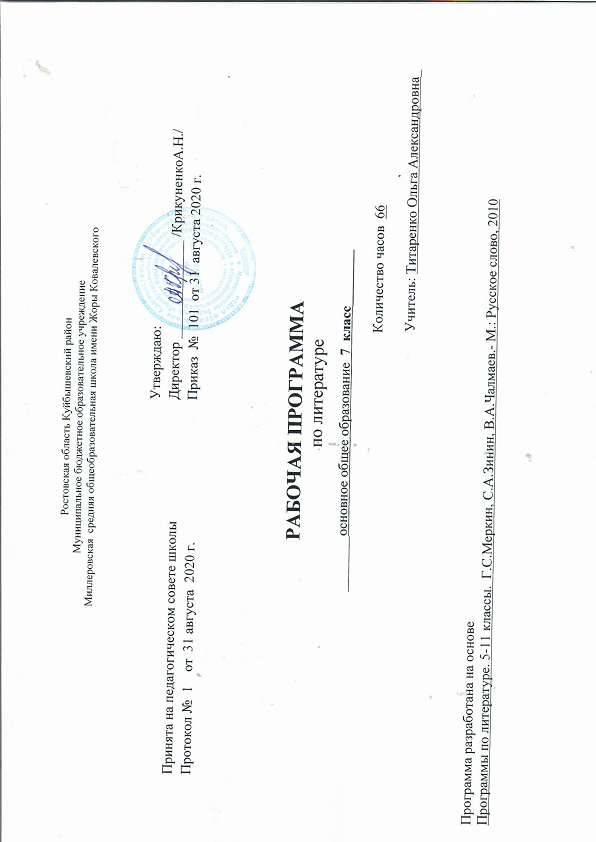 